NOVEMBRE 2019DECEMBRE 2019Nos horaires de départ de la gare d’Hesdin :Le Dimanche à 8h30Le Mercredi à 13h45Le Jeudi à 14hLe samedi : selon instructions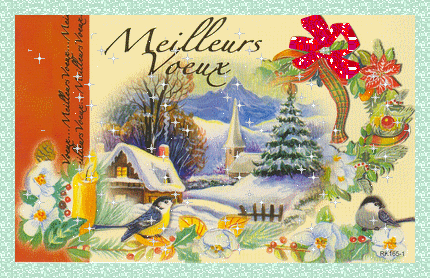 Très Bonne Année 2020 à tous de la part de               Marche &Découverte en hesdinois		 	        1 jour  1 1 JOUR 1 JOUR DE SENTIER,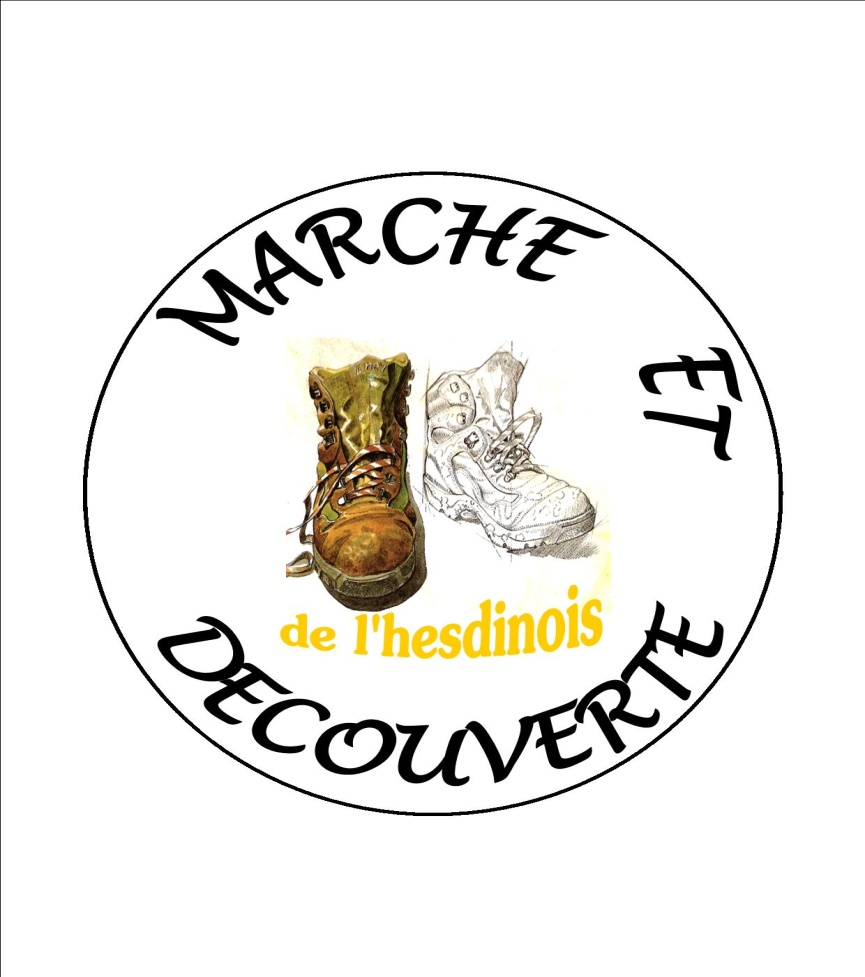 Association loi de 1901                                         8 jours de santéSiège: Mairie, Place d’Armes  62140 HESDIN           Les coordonnées des Animateurs :« Pour être membre de notre association avoir des renseignements et un bulletin d’adhésion contacter nos animateurs ».Vous êtes les bienvenusDATESNoms desRandonnéesKMLieux de départ randonnéesResponsablesMerc6Le rideauJacquelinette10Place de FillièvresJean-MarieSam9EtaplesMarche des HarengsAprès la marche possibilité deManger ensemble le hareng sur le port10ImpérativementGare d’Hesdin à 8h30PatrickMerc13Le Sentier desTempliers9Mairie-Ecolede LoisonMichèleJeudi14Autour de RegnauvilleParking Salle des fêtes deRegnauvillePascalSam 16RANDO 25(attention : prévenir Jean-PaulVendredi AVANT 18 H de votreParticipation)RANDO 25(attention : prévenir Jean-PaulVendredi AVANT 18 H de votreParticipation)Gare d’Hesdinà 8h30Jean-PaulMerc 20Nouveau parcoursLe Mont de laJatte9Eglise de SaulchoyClaudeDim 24En passant parCoquichart10Ecole de Fontaine l’EtalonDelphineMerc27Au dessus des champs deSt Vaast10Mairie deGuisyJean-MarieJeudi28Autour d’EstréesPlace de la mairieEstrées les CrécyPascalDATESNoms desRandonnéesKMLieux de départ randonnéesResponsablesMerc4Nouveau parcoursChemin deHERBECQUE11Camping deGrignyPatrickDim 8L’Artisanat10Eglise deBuire le secDelphineMerc 11RANDO TRIPES« Variante de laTernoise »10Gare d’Hesdinà 9 hJean-MarieAprès la marche si vous voulez partager le traditionnel repas de la foire  voir la feuille d’inscription en PJAprès la marche si vous voulez partager le traditionnel repas de la foire  voir la feuille d’inscription en PJAprès la marche si vous voulez partager le traditionnel repas de la foire  voir la feuille d’inscription en PJAprès la marche si vous voulez partager le traditionnel repas de la foire  voir la feuille d’inscription en PJAprès la marche si vous voulez partager le traditionnel repas de la foire  voir la feuille d’inscription en PJJeudi12Autour de Gouy St AndréPlace deGouyPascalSam14Marche Dynamique(attention : prévenir Jean-PaulVendredi AVANT 18 H de votreParticipation)Marche Dynamique(attention : prévenir Jean-PaulVendredi AVANT 18 H de votreParticipation)Gare d’Hesdin à8h30Jean-PaulMerc 18La Fontaine Riante10Eglise de CaumontDelphinePatrick BAILLEUX03 21 86 22 43Michèle BASTIEN03 21 86 51 8506 79 96 08 56Claud DAVENNE03 21 86 89 0906 76 40 37 78Pascal HERMANT03 21 47 13 5506 70 59 73 71Guylain GEST03 21 06 22 2706 71 93 97 25Jean-Paul LEPARREE07 72 67 05 62Delphine MOLMY03 21 06 02 6206 73 84 01 32Jean Marie ROUSE03 21 05 85 0406 76 63 58 07